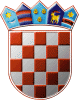 REPUBLIKA HRVATSKAŠIBENSKO-KNINSKA ŽUPANIJAOPĆINA RUŽIĆKLASA:  400-05/20-01/ URBROJ: 2182/08-01-20-1  Gradac, 14.veljače  2020.E-mail:    opcina-ruzic@si.t-com.hr	    financije@opcina-ruzic.hrTelefon:  022 872 810							Matični broj: 2667274							OIB: 66249930068							Razina: 22							Razdjel: 000							Šifra djelatnosti: 8411Bilješke uz financijske izvještaje za razdoblje od 01.01. do 31.12.2019.Temeljem Pravilnika o financijskom izvještavanju u proračunskom računovodstvu (Narodne novine, br. 3/15., 93/15., 135/15., 2/17, 28/17, 112/1/ i 126/19) sastavljen je Financijski izvještaj Općine Ružić za razdoblje siječanj - prosinac 2019. godine koji se sastoji od: Izvještaja o prihodima i rashodima, primicima i izdacima (Obrazac PR-RAS), Bilanca (Obrazac BIL), Izvještaj o obvezama (Obrazac OBVEZE), Izvještaj o promjenama u vrijednosti i obujmu imovine i obveza (Obrazac P-VRIO),  Izvještaj o rashodima prema funkcijskoj klasifikaciji (Obrazac RAS-funkcijski) i obveznih Bilješki.Izvještaj o prihodima i rashodima, primicima i izdacima (Obrazac PR-RAS) Prihodi poslovanja (skupina 6) ostvareni u izvještajnom razdoblju iznose 8.428.135,00 kuna.  AOP 004 (račun 6111) porez i prirez na dohodak od nesamostalnog rada izvršen je u  iznosu od 3.197.879,01 kuna, odnosno 10% više u odnosu na prethodnu godinu i to porez na dohodak od nesamostalnog rada u iznosu 811.594,72 kuna i fiskalno izravnanje u  iznosu 2.386.285,29 kuna.AOP 055 (račun  6331) su tekuće pomoći iz Županijskog proračuna za troškove ogrjeva u iznosu 38.000,00 kuna i potpora za nadoknadu troškova prijevoza putnika u javnom prometu, također iz Županijskog proračuna u iznosu 100.000,00 kuna.AOP 056 (račun 6332) kapitalne pomoći iz Državnog proračuna su pomoći:Ministarstva regionalnog razvoja i fondova EU za izgradnju nerazvrstanih cesta kroz Program održivog razvoja lokalne zajednice u iznosu 250.000,00 kuna Ministarstva regionalnog razvoja i fondova EU kroz Program podrške brdsko-planinskim područjima u iznosu 282.093,75 kuna  Središnjeg Državnog ureda za obnovu i stambeno zbrinjavanje za projekt uređenja društvenog doma u Umljanovićima kroz Program usmjeravanja i rasporeda  sredstava za poticanje održivog povratka na područjima posebne državne skrbi u iznosu 183.845,85 kuna.AOP 067 (račun 6381) tekuće pomoći temeljem prijenosa EU sredstava u iznosu 832.306,46 kuna su sredstva za program „Zaželi“ – program zapošljavanja žena i to sredstva po odobrenim zahtjevima za nadoknadu sredstava.AOP 068 (račun 6382) su kapitalna sredstva za izgradnju vrtića u iznosu 2.960.407,25 kuna, mjera 07 „Temeljne usluge i obnova sela u ruralnim područjima iz Programa ruralnog razvoja RH 2014 -2020 god. AOP 151 (račun 3111) rashodi za plaću obuhvaćaju rashode za plaće općinske uprave koji iznose 343.380,53 kuna, rashode zaposlenih na javnim radovima u iznosu 54.406,81 kuna i rashoda za plaće zaposlenih u programu „Zaželi – zapošljavanje žena“ u iznosu 892.514,22 kuna.AOP 155 (račun 312) ostali rashodi za zaposlene odnose se na isplate jubilarnih nagrada, prigodnih nagrada,  darove za djecu i naknade za bolovanje zaposlenih u izvještajnom razdoblju.AOP 163 (račun 3212) naknade za prijevoz, za rad na terenu i odvojeni život su izvršene u većem iznosu  zbog isplata troškova prijevoza  zaposlenih na javnim radovima i u programu „Zaželi“.AOP 164 (račun 3213) stručno usavršavanje zaposlenika  odnosi se na rashode za  izobrazbu  za područje javne nabave zaposlenih, trošak stručnih ispita i seminara.AOP 169 (račun 3223) energija – veće izvršenje je zbog povećane cijene električne energije.AOP 170 (račun 3225) materijal i dijelovi za tekuće i investicijsko održavanje odnosi se u većem dijelu na materijal za održavanje cesta u iznosu 49.914,41 kuna i javne rasvjete u iznosu 15.695,69 kuna.AOP 176 (račun 3232) usluge tekućeg i investicijskog održavanja, u većem dijelu odnosi se  na  održavanje nerazvrstanih cesta u iznosu 131.220,00 kuna, održavanje šumskih, poljskih putova, javnih površina u iznosu 30.428,00 kuna. AOP 181 (račun 3237) intelektualne i osobne usluge, obuhvaća troškove   ugovora o djelu u  iznosu 9.737,33 kuna za provedbu postupaka javne nabave, geodetsko-katastarske usluge u iznosu 45.030,00 kuna, konzultantske i usluge izrade projekata, usluge nadzora u iznosu 130.875,00 kuna. AOP 182 (račun 3238) računalne usluge odnose se na održavanje postojećih programa temeljem sklopljenih ugovora o održavanju.AOP 183 (račun 3239) ostale usluge odnose se na rashode za čišćenje vrtića i općine u iznosu 27.146,50 kuna,  grafičke i tiskarske usluge u iznosu 23.882,00, usluge naplate 1% prihoda u iznosu 33.995,58 kuna i ostale usluge u iznosu 1.466,11  kuna.AOP 190 (račun 3295) pristojbe i naknade u većem iznosu odnosi se na naknadu za izvlaštenje iz šumske osnove za gospodarsku zonu i stambenu zonu u iznosu 157.047,00 kuna.AOP 192 (račun 3299) najznačajniji dio sredstava utrošen je za rashode protokola i rashode za proslave, sponzorstva, komemoracije u iznosu 65.738,88 kuna,  proračunska pričuva u iznosu 19.513,93 kuna i ostali rashodi u iznosu 3.051,05 kuna.AOP 254 (račun 3721) naknade građanima i kućanstvima u novcu isplaćene su: pomoći za podmirenje troškova stanovanja i jednokratne pomoći u novcu u iznosu od 5.000,00 kuna, pomoć za podmirenje troškova ogrijeva u iznosu 38.000,00 kuna, pomoć roditeljima za predškolski odgoj 10.800,00 kuna, potpore stimulativnog karaktera novorođenoj djeci u iznosu od 92.000,00 kuna, jednokratne pomoći za novosklopljene brakove u iznosu 12.000,00 kuna, potpore školskoj djeci i studentima u iznosu od 149.200,00 kuna.AOP 255 (račun 3722) naknade građanima i kućanstvima u naravi odnosi se na sufinanciranje prijevoza učenika u iznosu 128.831,00 kuna, nadoknada troškova prijevoza putnika u javnom prometu u iznosu 270.000,00 kuna i trošak stanovanja u iznosu 11.763,52  kuna.AOP 259 (račun 3811) tekuće donacije u novcu, rashodi koji se odnose na donacije udrugama u sportu, kulturi, političkim  strankama, vjerskimzajednicama, Dobrovoljnom vatrogasnom društvu i HGSS-u.AOP 263 (račun 3821) kapitalne donacije isplaćene su vjerskim zajednicama za sanaciju i opremanje vjerskih objekata.AOP 357 (račun 4212) u obračunskom razdoblju izvršeni su radovi na objektu dječjeg vrtića i 	školskoj zgradi u Čavoglavama, Domu Gradac i školi Otavice.AOP 359 (račun 4214), u obračunskom razdoblju je izvršena izgradnja dva sportsko-rekreacijska 	terena i spomen soba na igralištu Kljaci i dvije autobusne nadstrešnice. AOP 358 (račun 4213) rashodi za ceste odnose se na asfaltiranje nerazvrstanih cesta na području općine.	Bilanca	Stanje nefinancijske imovine na dan 31.12.2019.g. (AOP 002) je veće u odnosu na stanje 31.12.2018. 	godine za iznose nove nabavljene odnosno izgrađene imovine i to cesta i imovine u pripremi (AOP 	052), a u obračunskom razdoblju radi se o izgradnji dječjeg vrtića u iznosu 3.139.305,30 kuna.	Ostala potraživanja  (AOP 073):Potraživanja za poreze po konačnom obračunu u iznosu 4.049,68 knPotraživanja za više plaćene račune u iznosu 2.565,20 kn	Potraživanja za prihode poslovanja (AOP 140)Potraživanje za poreze, porez na nekretnine u iznosu 45.468,26 kunaPotraživanje za poreze, porez na promet u iznosu 16.796,23 kunaPotraživanje za poreze, porezi na tvrtku I reklame u iznosu 74.471,51 kunaPotraživanje za kapitalne pomoći temeljem prijenosa EU sredstva u iznosu 166.303,04 kunaPotraživanja za zakup poslovnog prostora “Djelo” Šibenik u iznosu 6.224,00 kunaPotraživanja za nezakonito izgrađene zgrade u iznosu 50.717,42 kunaPotraživanja za komunalnu naknadu u iznosu u iznosu 96.248,37 kunaPotraživanje za komunalni doprinos u iznosu1.177,00 kuna      -     Na AOP156 je ispravljeno potraživanje za komunalnu naknadu i komunalni doprinos i poreze	prema Pravilniku u iznosu 119.564,98 kuna.	ObvezeObveze u obračunskom razdoblju su slijedeće.Dospjele obaveze za račune iz prosinca 2019. godine  u iznosu 7.304,30 kunadospjela obveza zapovrat jamčevine u iznosu 46.845,05 kunadospjele obveze za naplaćene tuđe prihode (legalizacija) u iznosu 35.502,20 kunanedospjeli računi iz prosinca 2019. godine u iznosu 11.701,05 kunanedospjele obveze za priznata  ulaganja Hrvatske pošte u poslovni prostor u iznosu 73.399,68 kunanedospjele obveze za kontinuirane rashode u iznosu 88.457,84 kunanedospjela obveza za povrat jamčevnog pologa za otklanjanje nedostataka po ugovoru u iznosu 46.845,05nedospjela obveza za predujam za program „Zaželi“ – program zapošljavanja žena u iznosu1.142.057,13, (po dosadašnjim obrađenim ZNS-ovima su u cijelosti uplaćena sredstva i iskazana kao prihod). Sudski sporoviU izvještajnom razdoblju nije bilo sudskih sporova  sukladno članku 14. Pravilnika o izvještavanju u proračunskom računovodstvu.Izvještaj o obvezama (Obrazac Obveze)	Stanje obveza na kraju izvještajnog razdoblja iznosi 1.452.110,24 kuna. U Bilanci je prikazana 	struktura obveza.	Izvještaj o rashodima prema funkcijskoj klasifikaciji (RAS-funkcijski) . 	U izvještajnom razdoblju došlo je do povećanja u odnosu na prethodnu godinu zbog većih 	rashoda odnosno ulaganja u imovinu u tijeku godine što je i obrazloženo uz prethodne izvještaje.Izvještaj o promjenama u vrijednosti imovine i obveza (P-VRIO)	U izvještaju su iskazane dvije promjene i to smanjenje evidentirano na AOP 019, a odnosi se na otpis 	potraživanja za komunalnu naknadu za 2016. godinu zbog zastare po Odluci Općinskog vijeća.	U izvještajnom razdoblju nije bilo zaduživanja.Stanje žiro-računa na dan 31.12.2019. godine je 2.046.129,36 kuna, blagajne 789,76 kuna.. Osoba za kontakt						Zakonski predstavnik					                                                                                                         Gordana Matić						Ante Pijuk, mag.ing.aedif.